Be Young! Beyond! Startup Bootcamp 
超越世代新創暑期營隊活動辦法宗旨在面對全球供應鏈重整及新興市場的崛起下，臺灣在區域發展的角色上將重新定位。透過「新南向政策」之推動，期能帶領臺灣大專校院開拓與東協及南亞國家的實質交流，於教育、經濟等方面深化雙方互動及創造互利共贏的人才培育合作及區域經濟發展的願景。本校今年接受教育部青年展署委託辦理新南向暑期基地交流計畫，預計於暑假期間辦理「Be Young! Beyond! Startup Bootcamp超越世代新創暑期營隊」，邀請新南向國家大專校院創新創業學生至臺灣進行創新創業知識交流及技能研習，期望藉由一系列精實訓練課程，擴展大專校院青年國際視野及參與國際事務能力、激發跨國界之創新思維、進而促進與東協、南亞及美國等國家之創新創業人才之連結，將所學知識實踐於創業應用上。本次活動評選出之前三名優秀隊伍，除了可獲得高額獎金外，第一名團隊也將享有後續專業輔導、新創培育基地空間優惠、外籍人士創業家簽證等服務。透過本校專業系統化輔導，將協助優勝團隊研究成果具體化、商品化，並透過與企業合作、資金導入及國內外加速器鏈結機制等，不僅讓臺灣學生與國際連結，同時吸引更多優秀國外學生於臺灣開創事業，有效促進國際創新創業之發展。辦理單位主辦機關：教育部青年發展署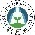 執行單位：國立臺灣科技大學產學營運處創新育成中心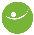 活動主題用創新改變社會及提升生活品質，用行動驅動未來產業發展。報名方式參加對象對創新創業有興趣之國內、國外（新南向國家）大專院校在學學生（包括大學生、碩博士生、107年應屆畢業生等）。報名時間自公告日起至107年5月7日22:00。報名方式請於報名截止日前至指定網站填寫線上報名資料，並上傳填寫完成之參賽聲明、法定代理人同意書（未滿18歲者需提供）、學生證掃描檔及個人英文創新創業影片（網址：https://www.bic.ntust.edu.tw/beyond.sbcamp）。個人英文創新創業影片：拍攝並上傳一則1至2分鐘以內的創新創業英文影片，影片須包含下列規定內容：自我介紹（來自哪裡？專業背景？住哪裡？就讀或服務單位？）創業經驗或為何對創業有興趣？想藉由本次活動得到什麼收穫？創新設計理念（創新理念、新創價值、競爭優勢）？創業概念（可實現性及預期效益）？個人英文創新創業影片繳交須知影片格式：請存成以下格式mpg、mpeg、avi、mov、wmv、asf、mp4、m4v、mp3、flv（請勿存成DVD）。未於期限內上傳影片者，則視為未達活動要求，即喪失資格。其他規定：報名學生可有1至2位指導老師/業師協助。遴選標準及預計錄取人數遴選方式：由執行單位進行資格審查後，由主辦機關邀請專家學者組成審查小組就提案進行審查，審查標準項目如下：預計錄取國內30人、國外30人（在臺外籍生10人、外國學生20人），總計60人，另額外備取國內20人、國外20人。錄取者需於期限內回覆參與意願，空缺名額將由備取遞補。創新創業訓練營團隊分組依據錄取者專業背景分組（每組4人，國內外學生各半），每組團隊盡可能包含創意、技術、管理專長之成員，並於訓練營開始前公布分組結果。訓練營進行方式營隊期間將有一系列精實創業課程訓練、分組實作、創新創業機構參訪及文化交流等行程安排，全程交流由業界多位具有創業及創投實務經驗之講師帶領與指導，透過思考問題、腦力激盪、方案挑戰與調整的訓練歷程中，發展出最符合市場需求的産品與方案，最後提出商業構想，接受Demo & Pitch Day考驗。Demo & Pitch Day營隊交流期間各團隊將針對特定主題，挖掘並激盪出具商業可行性之方案並製作成簡報。團隊簡報需於Demo & Pitch Day前一日繳交，收件截止後，檔案一律不得變更，Demo & Pitch Day當日以繳交之簡報檔進行評比。獎勵：由專家學者擔任Demo & Pitch Day評審，針對團隊簡報進行評審，預計選出前三名團隊，其獎項分配如下：           備註：獲獎團隊請自行協商成員獎金之分配，並簽署獎金分配表、提供匯款資訊（匯款手續費將由獎金內扣除）。臺灣境內居住之學生分得獎勵品金額超過2萬元者，均須依稅法規定扣繳所得稅（10%）；非臺灣境內居住之學生，則須依稅法規定扣繳所得稅（20%）。獎項評定及頒發由評選委員決議之，必要時得以「從缺」辦理。未依規定全程參與者，視同放棄競賽及獲獎資格。補助及費用錄取者可免費參與此次暑期營隊，另依規定參與全程活動者將頒發參加證明。錄取者若為外國學生（以非於本國境內就讀之外籍學生為限），將額外提供個人往返經濟艙機票補助（以新臺幣一萬元為上限，實報實銷，請受補助學生先行墊付並備妥電子機票及護照紙本資料、臺灣出入境章影本以利核銷）及落地接待（抵達臺灣後之活動期間住宿及往返機場交通費用，惟若屬當地個人花費需由參與者自行負擔）。注意事項以下注意事項請參加者務必詳讀，經查如引發任何相關權利糾紛，應由參加者自行負責，執行單位得取消參加資格及得獎資格，不得異議。若過程有任何疑問，請於期限內洽詢執行單位聯絡窗口：鼓勵已獲發明獎、創新獎或於相關競賽活動中獲獎者報名，惟須於報名繳件時於報名表單中揭露名次或取得的補助，並附佐證資料，以供評審參考。繳交之作品不得抄襲或節錄其他任何已發表或未發表之概念、作品及圖像等。請參加者務必密切注意各項活動期程與公告（活動網站、信箱），並如期完成相關配合事項。繳交報名文件前，請務必確認所有檔案之正確性，若無法執行視同放棄參賽資格。參加者所提之所有資料，均不予退還。凡報名參加者，即視同承認並同意遵守本活動辦法與公告的各項內容與規定，本活動如有未盡事宜，執行單位保有修改之權利。營隊錄取者請自備筆記型電腦，以利進行Demo & Pitch Day簡報製作。執行單位之作業系統為Windows，若使用Mac電腦，請自行準備VGA轉接頭及額外所需之設備。活動期程聯絡窗口 國立臺灣科技大學產學營運處創新育成中心 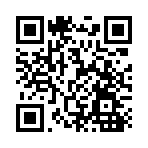 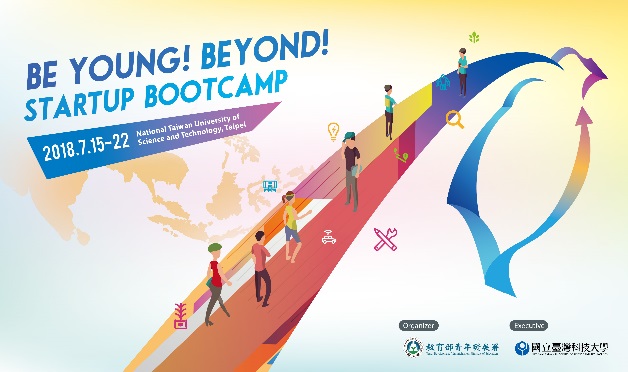 聯絡人：黃子禎 KarenE-mail：beyond.sbcamp@gmail.com電  話：(02)2733-3141 #5122傳  真：+886-2-2730-3666活動網址：https://www.bic.ntust.edu.tw/beyond.sbcamp Be Young! Beyond! Startup Bootcamp!超越世代新創暑期營隊參加聲明書本人                     同意參加「Be Young! Beyond! Startup Bootcamp!超越世代新創暑期營隊」(以下簡稱本活動)，且在此聲明：本人保證均已確實了解本活動辦法(含附錄)和公告，並無代簽署情事，願同意遵守各項規定，經查如引發任何相關權利糾紛，應由本人自行負責，執行單位亦有權利取消本人參加資格及得獎資格（包含獎金、獎狀等）及因而所取得向執行單位申請創業輔導等資格應立即取消，不得異議。本人各項報名資料皆正確無誤，原創並未抄襲他人，若有不實，願自負全部之法律責任。本人同意依規定時間如期完成繳件。本人同意相關之影像、文字或所提之創意，主辦機關得不限任何地點集結成冊，出版和發行之權利。主辦機關保有修改本活動辦法權利。本人同意為報名參加本活動所填載之姓名、身分證字號、電話、學校單位(系級)、E-mail、戶籍地址、競賽獎金匯款帳號等個人資料，主辦機關基於活動事務需要得蒐集、儲存、分析、利用及傳遞訊息，參加者可向主辦機關請求查詢或閱覽、給複製本、補充或更正、停止蒐集、處理或利用、請求刪除，惟因此致影響參賽或得獎及受領獎項權益者應自負責任。簽名日期(年/月/日)Be Young! Beyond! Startup Bootcamp!超越世代新創暑期營隊法定代理人同意書(未滿18歲需填寫)本人                     身分證字號                           同意本人之未成年子女                出生於(日期)                                參與並從事「Be Young! Beyond! Startup Bootcamp！超越世代新創暑期營隊」，如有因此產生任法律上之責任與爭議時，本人願意承擔全部之責任，為期保有雙方之權利與義務，特立此同意書為憑。簽名(請親簽)日期(年/月/日)審查項目比重創新及新穎性30%市場性30%可實現性20%貢獻性（對社會及生活改善）20%第一名新臺幣10萬元整（約美金2,900元）、獲獎團隊頒予獎盃乙座，隊員與指導老師獎狀各乙只第二名新臺幣5萬元整（約美金1,450元）、獲獎團隊頒予獎盃乙座，隊員與指導老師獎狀各乙只第三名新臺幣3萬元整（約美金880元）、獲獎團隊頒予獎盃乙座，隊員與指導老師獎狀各乙只備註第一名者免費享有以下後續輔導機制：半年免費進駐國立臺灣科技大學共同新創培育基地空間：團隊需自107年7月22日活動結束後之半年內（108年1月22日前）與完成簽約進駐。系統化創業諮詢輔導（國際學生可進行視訊輔導）。協助申請外籍人士創業家簽證（申請者需符合創業家簽證規定）。活動階段時程注意事項報名期間自公告日起│107.05.07請於活動網頁上完成線上報名，並上傳下列檔案。活動網址：https://www.bic.ntust.edu.tw/beyond.sbcamp期限：107年05月07日(一) 22:00截止。參賽聲明 (附件一，需簽字掃描)法定代理人同意書(未成年須填) (附件二，需簽字掃描)學生證 (掃描檔)個人英文創新創業構想影片電子檔※ 未於時間內完成報名及上傳資料者，視同放棄資格。遴選結果公告107.06.01遴選結果將公告在活動網頁及主辦機關計畫網站，並以e-mail通知。營隊參與確認107.06.05回覆期限：107年06月05日(二) 22:00截止。錄取者請於期限內以e-mail回覆執行單位參與意願。※ 未於時間內回覆者視同棄權，將由候補人選遞補。Bootcamp107.07.15│107.07.22DAY1　團隊抵達DAY2-5　精實課程/分組實作DAY6　Demo & Pitch DayDAY7　創新創業機構參訪&文化交流※ 活動全程將以英文進行。